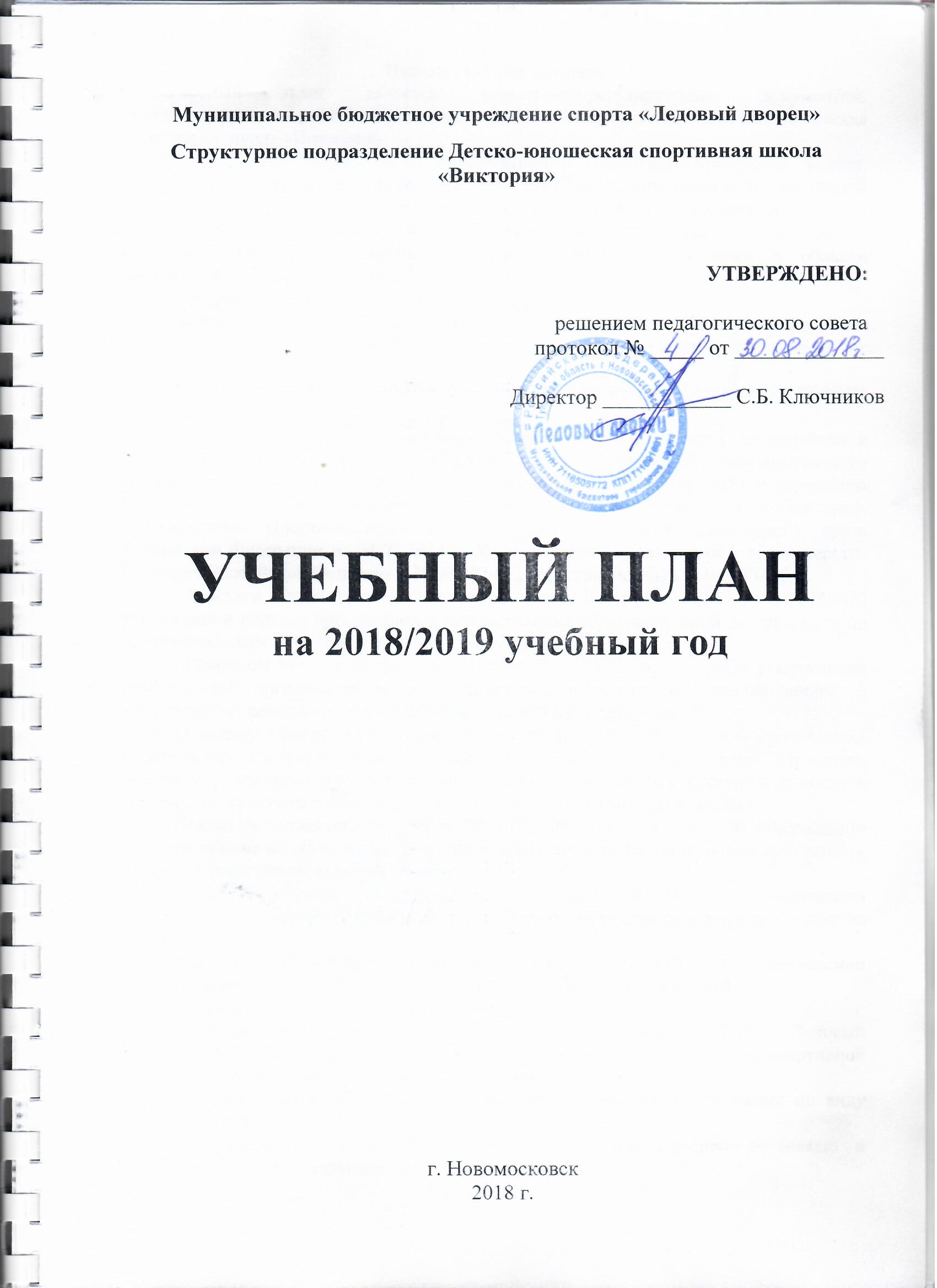 Пояснительная записка.Учебный план является нормативно-регулирующим документом, регламентирующим деятельность структурного подразделения Детско-юношеская спортивная школа «Виктория».Учебный план разработан в соответствии с нормативно-правовыми актами, регулирующими вопросы организации дополнительного образования и спортивной подготовки в спортивной школе, и с целью осуществления подготовки и условиям реализации предпрофессиональных образовательных программ, дополнительных общеобразовательных программ, программ спортивной подготовки в области физической культуры и спорта.Учебный план разработан в соответствии с:Законом Российской Федерации от 29. 12. 2012 года № 273-ФЗ «Об образовании».Законом «О физической культуре и спорту в Российской Федерации» от 04.12.2007 года № 329-ФЗ.- Законом «О санитарно-эпидемиологическом благополучии населения» № 52-93 от 30.03.1999 года.Санитарно-эпидемиологическими требованиями к устройству, содержанию и организации режима работы образовательных организаций дополнительного образования детей». (СанПиН 2.4.4. 3172-14., правил и норм (правила и нормативы СанПин 2.4.4.1251-03), «Санитарно-эпидемиологические правила и нормативы», утвержденные Постановлением Главного государственного санитарного врача Российской Федерации от 04.07.2014 г. № 41, зарегистрированными в Министерстве Юстиции Российской Федерации 20.08.2014 г., регистрационный номер 33660.Приказом Министерства образования и науки РФ от 29.08.2013 г. № 1008 «Об утверждении порядка организации и осуществления образовательной деятельности по дополнительным общеобразовательным программам».Приказом Министерства спорта РФ от 27.12.2013 г № 1125 «Об утверждении особенностей организации и осуществления образовательной, тренировочной и методической деятельности в области физической культуры и спорта».Приказом Министерства спорта РФ от 12.09.2013 г. № 730 «Об утверждении федеральных государственных требований к минимуму содержания, структуре, условиям реализации дополнительных предпрофессиональных программ в области физической культуры и спорта и к срокам обучения по этим программам».Приказом Министерства спорта РФ от 12.09.2013 г. № 731 «Об утверждении Порядка приема на обучение по дополнительным предпрофессиональным программам в области физической культуры и спорта».Приказом Минспорта России от 19.01.2018 № 38 «Об утверждении Федерального стандарта спортивной подготовки по виду спорта фигурное катание на коньках».Приказом Минспорта России от 27.03.2013 № 149 «Об утверждении Федерального стандарта спортивной подготовки по виду спорта хоккей».Уставом МБУС «Ледовый дворец».Дополнительными предпрофессиональными программами МБУС «Ледовый дворец» ДЮСШ «Виктория» по хоккею, фигурному катанию на коньках, спортивной аэробике, лыжным гонкам, художественной гимнастике.Дополнительной общеобразовательной общеразвивающей программе по виду спорта «хоккей».Программами спортивной подготовки МБУС «Ледовый дворец» по хоккею  и фигурному катанию на коньках.Учебный план состоит из:- пояснительной записки;- сетки часов по хоккею, фигурному катанию на коньках, лыжным гонкам, спортивной аэробике, художественной гимнастике, отведенной на каждый вид спорта.Содержание	и	структура	учебного	плана	определены	целями,	задачами и спецификой деятельности МБУС «Ледовый дворец» ДЮСШ «Виктория».Учебный план составлен с учетом преемственности и единого направления спортивной подготовки на протяжении годового цикла с учетом увеличения годового объема часов и соотношения режимов времени на различные виды подготовки, с учетом повышения нагрузок на спортивно-техническую, специальную физическую и тактическую подготовку.Учебный план разработан из расчета 46 недель (36 недель для обучающихся по дополнительной общеобразовательной общеразвивающей программе по хоккею) проведения тренировочных занятий с учащимися по хоккею, фигурному катанию на коньках, лыжным гонкам, спортивной аэробике, художественной гимнастике непосредственно в условиях образовательного учреждения, проведения оздоровительных мероприятий в период активного отдыха учащихся в условиях загородных лагерей, тренировочных сборов, индивидуальной и самостоятельной работы.Организация тренировочного и воспитательного процесса в МБУС «Ледовый дворец» ДЮСШ «Виктория» осуществляется на основе современной методики обучения и тренировок, последовательного освоения разделов учебной программы, объемов тренировочных и соревновательных нагрузок, достижения учащимися разностороннего физического развития, совершенствования спортивного мастерства в избранном виде спорта по программам МБУС «Ледовый дворец» ДЮСШ «Виктория».Цель учебного плана:Основой учебного плана является содействие реализации дополнительных предпрофессиональных программ, дополнительных общеобразовательных общеразвивающих программ и программ спортивной подготовки по видам спорта, культивируемым в МБУС «Ледовый дворец» ДЮСШ «Виктория».Целью многолетней подготовки спортсменов по видам спорта является воспитание высококвалифицированных спортсменов, подготовка их в составы сборных команд Тульской области и России.Учебный план складывается из трех (для хоккея из четырёх), преемственно связанных между собой этапов подготовки:- спортивно-оздоровительный этап (СОГ) – 1-3 года;начальной подготовки (НП) - 3 года;тренировочной подготовки (Т), содержит две отдельные составляющие:базовой подготовки до 2-х лет обучения (1-й и 2-й год обучения);спортивной специализации до 3-х лет (3-й, 4-й и 5-й год обучения).совершенствования спортивного мастерства (ССМ) - 1 и 2 - года обучения (без ограничений).Учебный план МБУС «Ледовый дворец» ДЮСШ «Виктория» для каждой ступени обучения определяет:объем учебных часов;содержание форм работы.С учетом данного учебного плана реализуются основные формы занятий:групповые тренировочные занятия с учащимися;теоретические занятия (в форме бесед, просмотра и анализа видеозаписей, соревнований);-работа	по	индивидуальным	планам	(этап	совершенствования	спортивного мастерства);тестирование и медицинский контроль;участие в соревнованиях различного уровня и матчевых встречах;инструкторская и судейская практика;медико-восстановительные мероприятия;промежуточная аттестация;культурно-массовые мероприятия;занятия в условиях спортивно-оздоровительного лагеря и тренировочные сборы, самостоятельная работа.Режим работы МБУС «Ледовый дворец» ДЮСШ «Виктория»:Учебный год в муниципальном бюджетном учреждении спорта «Ледовый дворец» ДЮСШ «Виктория» города Новомосковска начинается с 01 сентября 2018 года и заканчивается 31 августа 2019 года.Тренировочный	процесс	с	обучающимися	МБУС «Ледовый дворец» ДЮСШ «Виктория» проводится по следующим спортивным дисциплинам:хоккей;фигурное катание на коньках;лыжные гонки;спортивная аэробика;художественная гимнастика.МБУС «Ледовый дворец» ДЮСШ «Виктория» организует работу с обучающимися в течение всего календарного года. Организация обучения строится в соответствии с учебным планом по видам спорта.Деятельность МБУС «Ледовый дворец» ДЮСШ «Виктория» осуществляется ежедневно, включая выходные и праздничные дни.Недельный режим тренировочной нагрузки по видам спорта установлен с учетом оптимального объема тренировочной и соревновательной нагрузки, установленного Федеральными стандартами спортивной подготовки в зависимости от периода и задач этапов подготовки.Продолжительность одного тренировочного занятия составляет:на начальном этапе подготовки -  не более двух академических часов;на этапе тренировочной подготовки – не более трёх академических часов;на этапе совершенствования спортивного мастерства, где нагрузка составляет 16 часов и более в неделю - четыре академических часа, а при двухразовых занятиях в деньтрех академических часов.Продолжительность одного часа составляет 45 минут.Объем учебного материала по дополнительным предпрофессиональным программам, дополнительным общеобразовательным общеразвивающим программам  и программам спортивной подготовки для каждого года обучения определен с учетом возраста, уровня подготовленности учащихся в соответствии с количеством часов, отведенных на изучение программных требований.Тренировочные занятия по видам спорта проводятся по расписанию с 08.00 часов и до 20.00 часов. Для учащихся старше 16 лет с 08:00 часов до 21:00 часа, в соответствии с требованиями к организации образовательного процесса санитарно-эпидемиологических правил и нормативов 2.4.4.3172-14. Для учащихся 18 лет и старше с 07:00 часов до 23:00 часов.Расписание занятий в МБУС «Ледовый дворец» ДЮСШ «Виктория» составляется администрацией по представлению тренерами-преподавателями в начале учебного года с учетом создания наиболее благоприятного режима труда и отдыха учащихся, утверждается директором.          Перенос занятий, изменение расписания производится с согласия администрации.В субботние, воскресные и праздничные дни, кроме (или вместо) основных тренировочных занятий, утвержденных по расписанию проводятся соревнования, организуются выездные соревнования и спортивно-массовые мероприятия.Задачи и преимущественная направленность этапов подготовки по видам спорта МБУС «Ледовый дворец» ДЮСШ «Виктория»:          На спортивно-оздоровительном этапе – формирование интереса к спорту, всестороннее гармоничное развитие физических способностей, воспитание личностных качеств, овладение основами техники избранного вида спорта.На этапе начальной подготовки - привлечение детей к занятиям физической культурой и спортом, формирование устойчивого интереса к систематическим занятиям к избранному виду спорта, выявление перспективных спортсменов.На тренировочном этапе спортивной специализации - для учащихся тренировочных групп первого и второго годов обучения - повышение разносторонней физической и функциональной подготовленности, воспитание основных физических качеств (с преимущественным развитием скоростно-силовых качеств, ловкости и  общей выносливости);овладение всем арсеналом технических приемов игры в хоккее с шайбой и сложных элементов в фигурном катании на коньках;освоение с тактическими схемами ведения игры в хоккее с шайбой по амплуа и индивидуальных тактических действий в фигурном катании на коньках;выполнение нормативов юношеских спортивных разрядов.На этапе углубленной специализации - учащихся тренировочных групп третьего, четвертого, пятого годов обучения - создание предпосылок к дальнейшему повышению спортивного мастерства на основе всесторонней общей физической подготовки, воспитание специальных физических качеств (с преимущественным развитием силы, быстроты, и специальной выносливости), повышение уровня функциональной подготовленности и освоение допустимых тренировочных нагрузок. Выполнение спортивных разрядов.На этапе совершенствования спортивного мастерства:дальнейшее повышение спортивного мастерства на основе совершенствования общей и специальной подготовленности до уровня требований сборных команд страны.Основные виды содержания спортивной подготовки.Физическая подготовка включает в себя:Общую физическую подготовку (ОФП), направленную на повышение общей работоспособности, развитие физических качеств обучающихся по видам спорта.Специальную	физическую	подготовку	(СФП),	направленную	на	развитие специальных качеств.2. Техническая подготовка включает в себя: базовые упражнения, специальные, вспомогательные, характерные для данного вида спорта.3. Хореографическая подготовка является составной частью подготовки фигуристов на льду и в зале с использованием различных упражнений, совершенствующих чувство ритма, пластику и выразительность произвольного катания,развивающие музыкальность. Выполнение комбинаций шагов в различных ритмах; разучиваются позы при вращениях, прыжков, толчков и движений руками.4. Теоретическая подготовка проводится в форме бесед, лекций.Учебный материал распределен на весь период обучения с учетом возраста  учащихся и излагается в доступной для них форме. Теоретическая подготовка может осуществляться в ходе проведения практических занятий и самостоятельно.5. Психологическая подготовка предусматривает формирование личности спортсмена и межличностных отношений, развитие интеллекта, психологических функций и психомоторных качеств.6. Инструкторская и судейская практика. Одной из задач является подготовка учащихся в роли помощника тренера-преподавателя, инструкторов и участие в организации и проведении спортивных соревнований в качестве судьи. Решение этих задач осуществляется на тренировочном этапе подготовки и продолжается на последующих этапах подготовки. Занятия проводятся в форме бесед, семинаров, самостоятельного изучения литературы, практических занятий.7. Промежуточная аттестация, контрольно-нормативные мероприятия проводятся в целях объективного определения перспективности спортсменов и своевременного выявления недостатков в их подготовке. Определения выполнения нормативных требований дополнительных предпрофессиональных программ и программ спортивной подготовки через проведение приема тестовых нормативов с занесением в протокол. Выполнения условий для присвоения спортивных разрядов.8. Соревнования. Проводятся в соответствии с утвержденным календарем спортивно-массовых мероприятий.9. Восстановительные мероприятия используются для восстановления работоспособности обучающихся, применением широкого круга средств и мероприятий педагогических, гигиенических и индивидуальных особенностей спортсмена.10. Медицинское обследование. В задачи медицинского контроля входят: диагностики спортивной пригодности учащегося, оценка его перспективности, оказание первой доврачебной помощи. Ежегодное прохождение обучающимися углубленного медицинского обследования.ХОККЕЙПеречень разделов содержания тем учебного плана по виду спортахоккей на 2018-2019 учебный год по дополнительной общеобразовательной общеразвивающей программе состоит из 7 частей:Теоретическая подготовка;Общая физическая подготовка;Специальная физическая подготовка;Техническая подготовка;Тактическая подготовка;Учебные и тренировочные игры;Контрольные и переводные испытания;ОБЩЕОБРАЗОВАТЕЛЬНАЯ ОБЩЕРАЗВИВАЮЩАЯ ПРОГРАММА:Расчет часов на 2018-2019 учебный год:на обучение по дополнительной общеобразовательной общеразвивающей программе по хоккею на 36 недель:ГОДОВОЙ УЧЕБНЫЙ ПЛАН ПО ХОККЕЮСпортивно-оздоровительный этап	(36 недель)План-график распределения программного материала в годичном цикле для спортивно-оздоровительных групп I года обучения (час)План-график распределения программного материала в годичном цикле для спортивно-оздоровительных групп II года обучения (час)План-график распределения программного материала в годичном цикле для спортивно-оздоровительных групп III года обучения (час)Перечень разделов содержания тем учебного плана по виду спортахоккей на 2018-2019 учебный год по дополнительной предпрофессиональной программе состоит из 10 частей:Теоретическая подготовка;Общая физическая подготовка;Специальная физическая подготовка;Техническая подготовка;Тактическая подготовка;Учебные и тренировочные игры;Контрольные и переводные испытания;Контрольные игры и соревнования;Инструкторская и судейская практика;Восстановительные мероприятия.ПРЕДПРОФЕССИОНАЛЬНАЯ ПРОГРАММА:Расчет часов на 2018-2019 учебный год:на обучение по дополнительной предпрофессиональной программе по хоккею на 46 недель:ГОДОВОЙ УЧЕБНЫЙ ПЛАН ПО ХОККЕЮпо этапам подготовки (46 недель)План-график распределения программного материала в годичном цикле для групп этапа начальной подготовки I года обучения (час)План-график распределения программного материала в годичном цикле для групп этапа начальной подготовки II года обучения (час)План-график распределения программного материала в годичном цикле для групп этапа начальной подготовки III года обучения (час)План-график распределения программного материала в годичном цикле для групп тренировочного этапа подготовки I года обучения (час)План-график распределения программного материала в годичном цикле для групп тренировочного этапа подготовки II года обучения (час)План-график распределения программного материала в годичном цикле для групп тренировочного этапа подготовки III года обучения (час)План-график распределения программного материала в годичном цикле для групп тренировочного этапа подготовки V года обучения (час)Перечень разделов содержания тренировочных и соревновательных нагрузок по виду спорта хоккей на 2018-2019 учебный год по программе спортивной подготовки состоит из 8 частей:Общая физическая подготовка;Специальная физическая подготовка;Техническая подготовка;Тактическая, теоретическая и психологическая подготовка;Технико-тактическая (игровая) подготовка;Участие в соревнованиях, тренерская и судейская практика;Контрольные испытания;Самостоятельная работа (индивидуальные планы).ПРОГРАММА СПОРТИВНОЙ ПОДГОТОВКИ ПО ВИДУ СПОРТА ХОККЕЙ:Расчет часов на 2018-2019 учебный год:на занятия по программе спортивной подготовки по виду спорта хоккей на 52 недели:ГОДОВОЙ ТРЕНИРОВОЧНЫЙ ПЛАН ПО ХОККЕЮпо этапам подготовки (52 недели)                                            План-график распределения программного материала в годичном цикле для                                             групп тренировочного этапа спортивной подготовки IV года (час)Всего учебных (тренировочных) групп,Учащихся (занимающихся) и часов на отделении хоккеяМБУС «Ледовый дворец» ДЮСШ «Виктория» на 2018-2019 учебный год:ФИГУРНОЕ КАТАНИЕ НА КОНЬКАХПеречень разделов содержания тем учебного плана по виду спортафигурное катание на коньках на 2018-2019 учебный год состоит из 10 частей:Общая физическая подготовка;Специальная физическая подготовка; Хореографическая подготовка;Техническая подготовка;Участие в соревнованиях;Теоретическая подготовка;Инструкторская и судейская практика;Промежуточная аттестация, переводные нормативы;Контрольные соревнования;Восстановительные мероприятия.ПРЕДПРОФЕССИОНАЛЬНАЯ ПРОГРАММА:           Годовой учебный план по фигурному катанию на коньках на 2018-2019 учебный год (46 недель):Расчет часов на 2018-2019 учебный год фигурное катание на коньках (46 недель):План-график распределения учебных часовв группах этапа начальной подготовки I года обученияПлан - график распределения учебных часовв группах этапа начальной подготовки II-III года обученияПлан - график распределения учебных часовв группах тренировочного этапа подготовки I года обученияПлан-график распределения учебных часовв группах тренировочного этапа подготовки II года обученияПеречень разделов содержания тренировочных и соревновательных нагрузок по виду спорта фигурное катание на коньках на 2018-2019 учебный год по программе спортивной подготовки состоит из 10 частей:Общая физическая подготовка;Специальная физическая подготовка; Хореографическая подготовка;Техническая подготовка;Участие в соревнованиях;Теоретическая подготовка;Инструкторская и судейская практика;Промежуточная аттестация, переводные нормативы;Контрольные соревнования;Восстановительные мероприятия.ПРОГРАММА СПОРТИВНОЙ ПОДГОТОВКИ ПО ВИДУ СПОРТА ФИГУРНОЕ КАТАНИЕ НА КОНЬКАХ:Годовой учебный план по фигурному катанию на коньках на 2018-2019 учебный год (52 недели):Расчет часов на 2018-2019 учебный год:на занятия по программе спортивной подготовки по виду спорта фигурное катание на коньках на 52 недели:План-график распределения тренировочных часовв группах тренировочного этапа спортивной подготовки III-IV года обученияВсего учебных (тренировочных) групп,Учащихся (занимающихся) и часов на отделении фигурного катания на конькахМБУС «Ледовый дворец» ДЮСШ «Виктория» на 2018-2019 учебный год:СПОРТИВНАЯ АЭРОБИКАПеречень разделов содержания тем учебного плана по виду спортаспортивная аэробика на 2018-2019 учебный год состоит из 10 частей:Теоретическая и методическая подготовка;Общая физическая подготовка;Специальная физическая подготовка; Акробатическая подготовка;Хореографическая подготовка;Техническая и тактическая подготовка;Промежуточная аттестация, переводные нормативы;Инструкторская и судейская практика;Соревновательная практика;Восстановительные мероприятия.ПРЕДПРОФЕССИОНАЛЬНАЯ	ПРОГРАММА:Годовой учебный план по спортивной аэробике на 2018-2019 учебный год	(46 недель):         *Раздел самоподготовки не входит в годовое количество часов.Расчет часов на 2018-2019 учебный год                                 спортивная аэробика (46 недель):План-график распределения учебных часовв группах этапа начальной подготовки III года обучения*КаникулыПлан-график распределения учебных часовв группах тренировочного этапа подготовки IV года обучения*КаникулыПлан-график распределения учебных часовв группах тренировочного этапа подготовки V года обучения*КаникулыВсего учебных (тренировочных) групп,Учащихся (занимающихся) и часов на отделении спортивной аэробикиМБУС «Ледовый дворец» ДЮСШ «Виктория» на 2018-2019 учебный год:ЛЫЖНЫЕ ГОНКИПеречень разделов содержания тем учебного плана по виду спорталыжные гонки на 2018-2019 учебный год состоит из 9 частей:Теоретическая и методическая подготовка;Общая физическая подготовка;Специальная физическая подготовка; Психологическая подготовка;Техническая и тактическая подготовка;Промежуточная аттестация, переводные нормативы;Участие в соревнованиях, инструкторская и судейская практика;Подвижные игры;Восстановительные мероприятия и медицинское обследование.ПРЕДПРОФЕССИОНАЛЬНАЯ ПРОГРАММА:Годовой учебный план по лыжным гонкам на 2018-2019 учебный год	(46 недель):Расчет часов на 2018-2019 учебный год                                      лыжные гонки (46 недель):План-график распределения учебных часовв группах этапа начальной подготовки II-III года обученияПлан-график распределения учебных часовв группах тренировочного этапа II года обученияПлан-график распределения учебных часовв группах тренировочного этапа IV-V года обученияВсего учебных (тренировочных) групп,Учащихся (занимающихся) и часов на отделении лыжных гонокМБУС «Ледовый дворец» ДЮСШ «Виктория» на 2018-2019 учебный год:ХУДОЖЕСТВЕННАЯ ГИМНАСТИКАПеречень разделов содержания тем учебного плана по виду спортахудожественная гимнастика на 2018-2019 учебный год состоит из 7 частей:Теоретическая подготовка;Общая физическая подготовка;Хореографическая подготовка;Специальная физическая подготовка; Техническая подготовка;Участие в соревнованиях;Контрольные упражнения.ПРЕДПРОФЕССИОНАЛЬНАЯ	ПРОГРАММА:Годовой учебный план по художественной гимнастике на 2018-2019 учебный год (46 недель):Расчет часов на 2018-2019 учебный год                           художественная гимнастика (46 недель):План-график распределения учебных часовв группах тренировочного этапа I года обученияПлан-график распределения учебных часовв группах тренировочного этапа II года обученияВсего учебных (тренировочных) групп,учащихся (занимающихся) и часов на отделении художественной гимнастикиМБУС «Ледовый дворец» ДЮСШ «Виктория» на 2018-2019 учебный год:Количество учебных (тренировочных) групп в отделениях МБУС «Ледовый дворец» ДЮСШ «Виктория» по комплектованию на 2018-2019 учебный год:Количество учащихся (занимающихся) в отделениях ДЮСШ «Виктория»по видам спорта:Количество часов в неделю по отделениямДЮСШ «Виктория» на 2018-2019 учебный год:Всего учебных групп, количество учащихся (занимающихся) и часов в видах спортаДЮСШ «Виктория» на 2018-2019 учебный год:Этап обученияСпортивно-оздоровительныйСпортивно-оздоровительныйСпортивно-оздоровительныйГодобучения123Количествочасов в неделю444Количество часов внеделю по этапам444Итого121212Количествочасов на группу144144144Количество часов вгод144144144Итого поэтапам432432432Количество групп111Кол-во учащихся353535№Разделы, темыСОГ-1СОГ-2СОГ-2СОГ-3Часы в неделю для групп:44441Физическая культура и спорт в России11112Влияние физических упражнений на организм спортсмена11113Этапы развития отечественного хоккея11114Личная и общественная гигиена в физической культуре и спорте11115Хоккей как вид спорта и средство физического воспитания11116Основы техники и технической подготовки1111Теория всего часовТеория всего часов66662Общая физическая подготовка424038383Специальная физическая подготовка232323234Техническая подготовка 373737375Тактическая подготовка 202020206Учебные и тренировочные игры121416167Нормативы по ОФП4444                  Практика всего138138138138ИТОГО:144144144144Виды подготовкиКол-вочасов  ИюльАвгустСентябрьОктябрьНоябрьДекабрьЯнварьФевраль   МартАпрель МайОбщая физическаяподготовка426108433332Специальная физическаяподготовка2344423321Техническая37224446762Тактическая2022222433Учебные и тренировочные игры122334Нормативы по ОФП422Всего часов соревновательной и тренировочной нагрузки138818181811172019    10Теоретическая62211ВосстановительныемероприятияИнструкторская исудейская практикаВСЕГО:1441020191911172018    10Виды подготовкиКол-вочасов  ИюльАвгустСентябрьОктябрьНоябрьДекабрьЯнварьФевраль   МартАпрельМайОбщая физическаяподготовка40688433332Специальная физическаяподготовка2344423321Техническая37224446762Тактическая2022222433Учебные и тренировочные игры1222334Нормативы по ОФП422Всего часов соревновательной и тренировочной нагрузки138818181811172019    10Теоретическая62211ВосстановительныемероприятияИнструкторская исудейская практикаВСЕГО:1441020191911172018    10Виды подготовкиКол-вочасов  ИюльАвгустСентябрьОктябрьНоябрьДекабрьЯнварьФевральМартАпрель МайОбщая физическаяподготовка38686433332Специальная физическаяподготовка2344423321Техническая37224446762Тактическая2022222433Учебные и тренировочные игры12222334Нормативы по ОФП422Всего часов соревновательной и тренировочной нагрузки138818181811172019    10Теоретическая62211ВосстановительныемероприятияИнструкторская исудейская практикаВСЕГО:1441020191911172018    10Этап обученияНачальная подготовкаНачальная подготовкаНачальная подготовкаТренировочный этап подготовкиТренировочный этап подготовкиТренировочный этап подготовкиТренировочный этап подготовкиТренировочный этап подготовкиСов. спорт. мастерстваСов. спорт. мастерстваСов. спорт. мастерстваВсегоГодобучения12312345112ВсегоКоличествочасов в неделю67799121262Количество часов внеделю по этапам6    714 99241281Итого272727545454545481Количествочасов на группу2763223224144145525522852Количество часов вгод 276   322  644414414 1104    552   3726Итого поэтапам124212421242248424842484248424843726Количество групп11211219Кол-во учащихся30303725253030 207№Разделы, темыНП-1НП-2НП-3Т-1Т-2Т-3Т-4Т-5№Часы в неделю для групп:677991212121Физическая культура и спорт111122112История развития хоккея11211233Сведения о строении и функциях организма человека, гигиена,спортивное питание112223344Основы спортивной подготовки11223445Правила игры в хоккей111333336Самоконтроль и предупреждение травм, требования к инвентарю,экипировке, безопасности1142233I.	Теория всего часов:I.	Теория всего часов:46810101214122.Общая физическая подготовка8611010878781001001003.Специальная физическая подготовка45565676761021001024.Техническая подготовка7078781001001201201205.Тактическая подготовка37363664649090906.Учебные и тренировочные игры24242450568282827.Контрольные и переводные испытания444666668.Контрольные игры и соревнования68814142020209.Инструкторская и судейская практика-4466610.Восстановительные мероприятия---66141414Практика всего часов:Практика всего часов:272316314394394520518520ИТОГО:ИТОГО:276322322414414552552552Виды подготовкиКол-вочасовИюльАвгустСентябрьОктябрьНоябрьДекабрьЯнварьФевральМартАпрельМайОбщая физическаяподготовка8668888888888Специальная физическаяподготовка4544444444454Техническая7066666668866Тактическая3734443433333Игровая24233333322Соревновательнаяподготовка (игры)6111111Контрольныеиспытания422Всего часов соревновательной и тренировочной нагрузки2721922242625282527272425Теоретическая41111ВосстановительныемероприятияИнструкторская исудейская практикаВСЕГО:2762022252626282528272425Виды подготовкиКол-вочасовИюльАвгустСентябрьОктябрьНоябрьДекабрьЯнварьФевральМартАпрельМайОбщая физическаяподготовка110101010101010101011118Специальнаяфизическая подготовка5644455666664Техническая7866688668888Тактическая3633344333343Игровая2422222223322Соревновательная(игры)811111111Контрольныеиспытания422Всего часов соревновательной и тренировочной нагрузки3162525253030302831323228Теоретическая6111111Восстановительныемероприятия-Инструкторская исудейская практика-ВСЕГО3222525263131302932323328Виды подготовкиКол-вочасовИюльАвгустСентябрьОктябрьНоябрьДекабрьЯнварьФевральМартАпрельМайОбщая физическая подготовка108810101010101010101010Специальная физическаяподготовка5644446666664Техническая7866668888877Тактическая3633333333444Игровая2442222222222Соревновательнаяподготовка (игры)811111111Контрольныеиспытания422Всего часов соревновательной и тренировочной нагрузки314252526263033030313029Теоретическая811111111ВосстановительныемероприятияИнструкторская исудейская практикаВСЕГО:3222526272730333131323030Виды подготовкиКол-во часовИюльАвгустСентябрьОктябрьНоябрьДекабрьЯнварьФевральМартАпрельМайОбщая физическая подготовка8088877777777Специальная физическаяподготовка8066886888888Техническая10088881010101010108Тактическая6455666666666Игровая5044466624554Соревновательнаяподготовка (игры)142222222Контрольныеиспытания6222Всего часов соревновательной и тренировочнойнагрузки3943132313337413939383835Теоретическая101111111111Восстановительныемероприятия6222Инструкторская исудейская практика41111ВСЕГО:4143134363741423639413938Виды подготовкиКол-вочасовИюльАвгустСентябрьОктябрьНоябрьДекабрьЯнварьФевральМартАпрельМайОбщая физическаяподготовка7877777777778Специальнаяфизическая подготовка7677777777776Техническая100999999999910Тактическая6455666666666Игровая5665555555555Соревновательнаяподготовка (игры)142222222Контрольные испытания6222Всего часов соревновательной и тренировочной нагрузки3943435343436383636363639Теоретическая101111111111Восстановительныемероприятия62222Инструкторская и судейская практика41111ВСЕГО:4143438353639413638403740Виды подготовкиКол-во часовИюльАвгустСентябрьОктябрьНоябрьДекабрьЯнварьФевральМартАпрельМайОбщая физическаяподготовка10010101010101088888Специальнаяфизическая подготовка102881010101281010108Техническая1201212121212101010101010Тактическая90888108888888Игровая8288810101010108Соревновательная подготовка (игры)20222422222Контрольные испытания6222Всего часов соревновательной итренировочной нагрузки5203840505250544648484846Теоретическая1211111111112Восстановительные мероприятия1411111111222Инструкторская исудейская практика6111111ВСЕГО:5524042525553574851525250Виды подготовкиКол-во часовИюльАвгустСентябрьОктябрьНоябрьДекабрьЯнварьФевральМартАпрельМайОбщая физическая подготовка100910999999999Специальная физическаяподготовка100910999999999Техническая1201212101010101013131010Тактическая90888888881088Игровая8288881010101010Соревновательная подготовка (игры)202222222222Контрольные испытания6222Всего часов соревновательной и тренировочной нагрузки5183844464646484851534850Теоретическая1412111211112Восстановительныемероприятия1411111111222Инструкторская и судейская практика6111111ВСЕГО:5524047484849525154575254Этап обученияНачальная подготовкаНачальная подготовкаНачальная подготовкаТренировочный этап подготовкиТренировочный этап подготовкиТренировочный этап подготовкиТренировочный этап подготовкиТренировочный этап подготовкиСов. спорт. мастерстваСов. спорт. мастерстваСов. спорт. мастерстваВсегоГодобучения12312345112ВсегоКоличествочасов в неделю1212Количество часов внеделю по этапам1212Итого121212121212Количествочасов на группу624624Количество часов вгод624   624Итого поэтапам624624624624624624Количество групп11Кол-во учащихся25  25№Разделы, темыНП-1НП-2  НП-3      Т-1      Т-2     Т-3      Т-4       Т-5    ССМ№Часы в неделю для групп:  6  77  9  91212  12141.Общая физическая подготовка48 54   507066      939087662.Специальная физическая подготовка15 18224650      626568663.Техническая подготовка131 154154    139      139     124124124954.Тактическая, теоретическая и психологическая подготовка31 363646466262621005.Технико-тактическая (игровая) подготовка68 8080     138      138    2282282282556.Участие в соревнованиях, тренерская и судейская практика15 1818  23 23   494949727.Контрольные испытания4 446666688.Самостоятельная работа (индивидуальные планы)-66ИТОГО:ИТОГО:  312   364  364      468      468     624       624       624       728Виды подготовкиКол-во часовИюльАвгустСентябрьОктябрьНоябрьДекабрьЯнварьФевральМартАпрельМайОбщая физическая подготовка9099888888888Специальная физическаяподготовка6566666656666Техническая подготовка1241414101010101013131010Тактическая, теоретическая и психологическая подготовка6266555546677Технико-тактическая (игровая) подготовка2281818222222221818242420Участие в соревнованиях, тренерская и судейская практика4966776665Контрольные испытания6222Всего часов соревновательной и тренировочной нагрузки6245355575758605157636053Вид спортаКоличество группКоличество учащихсяКоличество часов в годХоккейИТОГО:133374782№Разделы подготовкиЭтапы подготовкиЭтапы подготовкиЭтапы подготовкиЭтапы подготовкиЭтапы подготовки№Разделы подготовкиНачальный этапНачальный этапНачальный этапТренировочный этапТренировочный этап№Разделы подготовкиНачальный этапНачальный этапНачальный этапБаз.подг.Углубленной.специализации.№Разделы подготовки1231- 23 - 4 - 51.Общая физическая подготовка29636365-101   146-1662.Специальная физическая подготовка24515155-81   138-1723.Хореографическая подготовка46494969-83   141-1714.Техническая подготовка (ледовая)171197197257-269   305-3135.Участие в соревнованиях+++++Итого практикиИтого практики270360360439-536   730-8226.Теоретическая, психологическаяподготовка36619-14  4-4Итого практики и теорииИтого практики и теории273366366458-550   734-8267.Инструкторская и судейская практика++8.Переводные испытания (кол-во)1111-11-19.Контрольные соревнования (кол-во)2111-11-110.Восстановительные мероприятия+++++Общее количество часовОбщее количество часов276368368460-552   736-828Этап обученияНачальная подготовкаНачальная подготовкаНачальная подготовкаТренировочный этап подготовкиТренировочный этап подготовкиТренировочный этап подготовкиТренировочный этап подготовкиТренировочный этап подготовкиВсегоГод обучения12312345ВсегоКоличество часов внеделю688101216161894Количество часов внеделю по этапам12 8  810    12  50ИТОГО:2828282222222222  50Количество часов нагруппу276368 368460   552 2024Количество часов нагод552  368 368460   552 2300Количество часов нагод12881288128810121012101210121012 2300ВСЕГО:Количество групп2111     1    6Количество учащихся5018157     12  102МесяцыМесяцыМесяцыМесяцыМесяцыМесяцыМесяцыМесяцыМесяцыМесяцыМесяцыМесяцыВсегоза год  09101112   01    020304050607   08Всегоза годОбъем по видам подготовки в часахОбъем по видам подготовки в часахОбъем по видам подготовки в часахОбъем по видам подготовки в часахОбъем по видам подготовки в часахОбъем по видам подготовки в часахОбъем по видам подготовки в часахОбъем по видам подготовки в часахОбъем по видам подготовки в часахОбъем по видам подготовки в часахОбъем по видам подготовки в часахОбъем по видам подготовки в часахОбъем по видам подготовки в часахОбъем по видам подготовки в часахОбщая физическаяподготовка (ОФП)22222    232    26-     4    29Специальная физическаяподготовка (СФП)22222    222   22-     4    24Хореографическаяподготовка44444    444   44-    6    46Техническая(ледовая) подготовка1416181717   171818  1414-   8   171Участие всоревнованиях-+-+-    -+-   +--    -+Всего часов соревновательной и тренировочнойнагрузки2224262525   252726   2226-   22   270Теоретическая1---1    ---   1--    -3Всего практика и теория2324262526   252726   2326-   22   273Переводныеиспытания-----    ---   1--    -1Контрольныенормативы1----    --1   ---    -2Восстановительные мероприятия----+    ---   --   ++ВСЕГО2424262526   2527272426-22    276МесяцыМесяцыМесяцыМесяцыМесяцыМесяцыМесяцыМесяцыМесяцыМесяцыМесяцыМесяцыВсегоза год  09  10  11  12   0102   03   04   05   06   0708Всегоза годОбъем по видам подготовки в часахОбъем по видам подготовки в часахОбъем по видам подготовки в часахОбъем по видам подготовки в часахОбъем по видам подготовки в часахОбъем по видам подготовки в часахОбъем по видам подготовки в часахОбъем по видам подготовки в часахОбъем по видам подготовки в часахОбъем по видам подготовки в часахОбъем по видам подготовки в часахОбъем по видам подготовки в часахОбъем по видам подготовки в часахОбъем по видам подготовки в часахОбщая физическая подготовка (ОФП)65    4  5   45    4     4     5    11   -10     63Специальная физическаяподготовка (СФП)55   4  4   45   5     5     5    4   -5    51Хореографическаяподготовка55   4  4   44   45     5    4   -549Техническая (ледовая)подготовка 18  18   19 19 1919 19  19  19   18  -10  197Участие всоревнованиях-  +    -  +--    -   +    +    -    --+Всего часов соревновательной и тренировочной нагрузки3433    3132   3133  32    33   33    37  -   30   360Теоретическая1-1-1-111   ---6Всего практика и теория353332323233333435 37-30366Переводныеиспытания--------1   ---1Контрольныенормативы1--------   ---1Восстановительные мероприятия----+---+   +--+ВСЕГО363332323233333436 37-30368ПериодыМесяцыМесяцыМесяцыМесяцыМесяцыМесяцыМесяцыМесяцыМесяцыМесяцыМесяцыМесяцыВсего за годПериоды09  10 11 120102  03    04   05  060708Всего за годОбъем по видам подготовки в часахОбъем по видам подготовки в часахОбъем по видам подготовки в часахОбъем по видам подготовки в часахОбъем по видам подготовки в часахОбъем по видам подготовки в часахОбъем по видам подготовки в часахОбъем по видам подготовки в часахОбъем по видам подготовки в часахОбъем по видам подготовки в часахОбъем по видам подготовки в часахОбъем по видам подготовки в часахОбъем по видам подготовки в часахОбъем по видам подготовки в часахОбщая физическаяподготовка (ОФП)7    6  5  434   4    4    5 11-1265Специальная физическая подготовка (СФП)6    6  5  444   4    5    5  5-755Хореографическаяподготовка6    6  6  644   6    6   6  5-762Техническая(ледовая) подготовка24   24  24  24  2424  24   24  24 24-17257Участие в соревнованиях-    +   -   +--   -    +  +  ---+Всего часов соревновательнойи тренировочной нагрузки43   42  40  38  3536  38  39  4045-43439Теоретическая2    2  1  122  2   2   2  -2119Всего практика и теория45  44  41  39  3738 40  41  4246-45458Инструкторская исудейская практика-   -  -  +    --  -    +   +  ---+Переводныеиспытания-    -  - ---  -   -   1  ---1Контрольныенормативы-   -  - ---  -   1   -  ---1Восстановительные мероприятия+   -  - -+-  -  -    +  +--+ВСЕГО45  44  41  39   3738  40  42  4346-45460ПериодыМесяцыМесяцыМесяцыМесяцыМесяцыМесяцыМесяцыМесяцыМесяцыМесяцыМесяцыМесяцыВсего за годПериоды091011  12  01  02 03040506 0708Всего за годОбъем по видам подготовки в часахОбъем по видам подготовки в часахОбъем по видам подготовки в часахОбъем по видам подготовки в часахОбъем по видам подготовки в часахОбъем по видам подготовки в часахОбъем по видам подготовки в часахОбъем по видам подготовки в часахОбъем по видам подготовки в часахОбъем по видам подготовки в часахОбъем по видам подготовки в часахОбъем по видам подготовки в часахОбъем по видам подготовки в часахОбъем по видам подготовки в часахОбщая физическаяподготовка (ОФП)10999  8  8  98911       -11101Специальнаяфизическая подготовка (СФП)8777  7  7  888        7  -781Хореографическая подготовка8877  7  7  8898  -885Техническая(ледовая) подготовка262626  26  25  26  26262624   -12269Участие в соревнованиях-+-+  --  -++     -  --+Всего часов соревновательнойи тренировочной нагрузки525049  49  4748  515052     50   -38536Теоретическая1111  22111     1  -214Всего практика и теория535150   50  4950525153      51   -40550Инструкторская исудейская практика---+   --  -++    -  --+Переводныеиспытания--------1    -  --1Контрольныенормативы-------1-    -  --1Восстановительныемероприятия+---+---+    +  --+ВСЕГО535150504950525254     51   -40552№Разделы подготовкиЭтапы подготовкиЭтапы подготовкиЭтапы подготовкиЭтапы подготовкиЭтапы подготовки№Разделы подготовкиНачальный этапНачальный этапНачальный этапТренировочный этапТренировочный этап№Разделы подготовкиНачальный этапНачальный этапНачальный этапБаз.подг.Углубленной.специализации.№Разделы подготовки1231- 23 - 4 - 51.Общая физическая подготовка       1332.Специальная физическая подготовка       1443.Хореографическая подготовка        804.Техническая подготовка (ледовая)       4005.Участие в соревнованиях+Итого практикиИтого практики       7576.Теоретическая, психологическаяподготовка  34Итого практики и теорииИтого практики и теории       7917.Инструкторская и судейская практика148.Переводные испытания (кол-во)19.Контрольные соревнования (кол-во)110.Восстановительные мероприятия25Общее количество часовОбщее количество часов       832Этап обученияНачальная подготовкаНачальная подготовкаНачальная подготовкаТренировочный этап подготовкиТренировочный этап подготовкиТренировочный этап подготовкиТренировочный этап подготовкиТренировочный этап подготовкиСов. спорт. масс.Сов. спорт. масс.Сов. спорт. масс.ВсегоГод обучения12312345112ВсегоКоличествочасов в неделю1616 32Количество часов внеделю по этапам161632Итого    32    32    32    32    32Количество часов на группу8328321664Количество часов в год  832832    1664Итого по этапам166416641664166416641664Количество групп112Кол-во учащихся88   16ПериодыМесяцыМесяцыМесяцыМесяцыМесяцыМесяцыМесяцыМесяцыМесяцыМесяцыМесяцыМесяцыВсего за годПериоды   09 101112 01    0203   04   05  06  07  08Всего за годОбъем по видам подготовки в часахОбъем по видам подготовки в часахОбъем по видам подготовки в часахОбъем по видам подготовки в часахОбъем по видам подготовки в часахОбъем по видам подготовки в часахОбъем по видам подготовки в часахОбъем по видам подготовки в часахОбъем по видам подготовки в часахОбъем по видам подготовки в часахОбъем по видам подготовки в часахОбъем по видам подготовки в часахОбъем по видам подготовки в часахОбъем по видам подготовки в часахОбщая физическаяподготовка (ОФП)   5  858   7   47      8     7 20  3420133Специальная физическая подготовка (СФП)   13  131313 13   1313   13  13 13   -14144Хореографическая подготовка  7  878  8   57   8  8 14   -1480Техническая (ледовая)подготовка   40   404040 40   4040   40  40 20   -20400Участие в соревнованиях    -    +-+     -     --     +    +   -  --+Всего часов соревновательнойи тренировочной нагрузки   65  696569 68   6268   69  68 67  34  68757Теоретическая    2222    2    22    2    2  211334Всего практика и теория   67   716771  70   6470   71  70 69  4571791Инструкторская исудейская практика    -+++    -     --    +   +   -  +-+Переводныеиспытания    -    ---      -     --     -    1   -   --1Контрольныенормативы    ----    -     --     1    -   -   --1Восстановительные мероприятия    +---  +     --     -    +   - 25-+ВСЕГО   67   716771  70   6470   71  70 69   7071832Вид спортаКоличество группКоличество учащихсяКоличество часов в годФигурное катание на конькахИТОГО:81183964ПредметныеобластиЭТАПЫ ПОДГОТОВКИЭТАПЫ ПОДГОТОВКИЭТАПЫ ПОДГОТОВКИЭТАПЫ ПОДГОТОВКИЭТАПЫ ПОДГОТОВКИЭТАПЫ ПОДГОТОВКИЭТАПЫ ПОДГОТОВКИЭТАПЫ ПОДГОТОВКИЭТАПЫ ПОДГОТОВКИЭТАПЫ ПОДГОТОВКИЭТАПЫ ПОДГОТОВКИЭТАПЫ ПОДГОТОВКИЭТАПЫ ПОДГОТОВКИЭТАПЫ ПОДГОТОВКИЭТАПЫ ПОДГОТОВКИЭТАПЫ ПОДГОТОВКИЭТАПЫ ПОДГОТОВКИПредметныеобластиНачальнойподготовкиНачальнойподготовкиНачальнойподготовкиНачальнойподготовкиНачальнойподготовкиТренировочныйТренировочныйТренировочныйТренировочныйТренировочныйТренировочныйСов. Спорт.мастерстваСов. Спорт.мастерстваПредметныеобластиНачальнойподготовкиНачальнойподготовкиНачальнойподготовкиНачальнойподготовкиНачальнойподготовкиНачальнойспец.Начальнойспец.Начальнойспец.Начальнойспец.УглубленнойспециализацииУглубленнойспециализацииУглубленнойспециализацииУглубленнойспециализацииУглубленнойспециализацииУглубленнойспециализацииСов. Спорт.мастерстваСов. Спорт.мастерстваПредметныеобласти1 2 2 3 3 1122334455Весь периодВесь периодТеория и методика68888101010101010101016162020Общая физическаяподготовка981001001001001041041041041041041041049090130130Специальная физическая подготовка5675757575100100100100100100100100100100170170Акробатика405050505060606060606060608080130130Хореография404545454560606060606060608080160160Техническая итактическая подготовка2657575757302302302302302302302302352352640640Контрольно-переводные нормативы1010101010101010101010101010101010Инструкторская, судейская практика------88888888121228Общее количество часов2762763683683683686446446446446446446446448288281288Соревновательная практика+++++++++++++++++Восстановительные мероприятия*------1212121212121212242450Этап обученияНачальная подготовкаНачальная подготовкаНачальная подготовкаТренировочный этап подготовкиТренировочный этап подготовкиТренировочный этап подготовкиТренировочный этап подготовкиТренировочный этап подготовкиВсегоГод обучения12312345ВсегоКоличество часов в неделю8141840Количество часов в неделю по этапам   814 36    58ИТОГО:8885050505050  58Количество часов на группу 368644828 1840Количество часов на год 368    6441656 2668ВСЕГО:36836836823002300230023002300 2668Количество групп112    4Количество учащихся181224   54Месяцы/Разделы подготовкиМесяцы/Разделы подготовкиЧасыIXXXIXIIXIIIIIIIIIVVVIVIIVIII1Теория и методика822111112Общая физическая подготовка1001010101010791010105**93Специальная физическая подготовка7577866578874*84Акробатика5055555345553**55Хореография4544444345543**56Техническая и тактическая подготовка5755564456663**67Контрольно-переводные нормативы104248Инструкторская, судейская практика-9Соревновательная практика+++++Всего часовВсего часов3683333333636222935353418**37Месяцы/ Разделы подготовкиМесяцы/ Разделы подготовкиМесяцы/ Разделы подготовкиЧасыIXXXIXIIIIIIIIIVVVIVIIVIII11Теория и методика10222121*22Общая физическая подготовка10411111010891010105**1033Специальная физическая подготовка100910910791010106**1044Акробатика606566456664**655Хореография606566456664**666Техническая и тактическая подготовка30230303030202630303016**3077Контрольно-переводные нормативы1042*488Инструкторская, судейская практика82222*99Соревновательная практика+++++++Всего часовВсего часовВсего часов64464636367435666656635*6610 Восстановительные мероприятияВосстановительные мероприятия1248Месяцы/ Разделы подготовкиМесяцы/ Разделы подготовкиМесяцы/ Разделы подготовкиЧасыIXXXIXIIIIIIIIIVVVIVIIVIII11Теория и методика1222222222Общая физическая подготовка909999788895**933Специальная физическая подготовка100910910791010106**1044Акробатика808788578885**855Хореография808788578885**866Техническая и тактическая подготовка35235353535223035353520**3577Контрольно-переводные нормативы1042488Инструкторская, судейская практика12333399Соревновательная практика++++++++Всего часовВсего часовВсего часов82871707176466474747541**7410Восстановительные мероприятияВосстановительные мероприятия24816Вид спортаКоличество группКоличество учащихсяКоличество часов в годСпортивная аэробикаИТОГО:4542668№№Разделы подготовкиЭтапы подготовкиЭтапы подготовкиЭтапы подготовкиЭтапы подготовкиЭтапы подготовки№№Разделы подготовкиНачальный этапНачальный этапНачальный этапТренировочный этапТренировочный этап№№Разделы подготовкиНачальный этапНачальный этапНачальный этапБаз.подг.Углубленной.специализации.№№Разделы подготовки1231- 23 - 4 - 51.Общая физическая подготовка798989   116    105-1152.Специальная физическая подготовка183434   66    100-1323.Технико-тактическая подготовка97126126       215    219-3014.Подвижные игры41   48     48      56     64-465.Участие в соревнованиях, инструкторская и судейская практика      14    28      2828  36-506.Контрольно-переводные испытания44466-67.Восстановительные мероприятия-2226-6Итого практикиИтого практики253331331      489   536-6568.Теоретическая подготовка142121   40  68-409.Психологическая подготовка91414   23  40-40Общее количество часовОбщее количество часов276368368     552   644-736Этап обученияНачальная подготовкаНачальная подготовкаНачальная подготовкаТренировочный этап подготовкиТренировочный этап подготовкиТренировочный этап подготовкиТренировочный этап подготовкиТренировочный этап подготовкиВсегоГод обучения12312345ВсегоКоличество часов в неделю8812161660Количество часов в неделю по этапам 8  8    1216 16  60ИТОГО:161616444444444460Количество часов на группу368 368   5527367362760Количество часов на год  368 368   552  736  7362760ВСЕГО:736736736202420242024202420242760Количество групп111115Количество учащихся111310111156Виды подготовкиЧасысентябрьоктябрьноябрьдекабрьянварьфевральмартапрельмайиюньиюльавгустОбщая физическая899989689994-9Спец. физическая34-44433444--4Технико-тактическая подготовка126141212128121412126-12Психологическая 144111111112--Участие в соревнованиях, инструкторская и судейская практика28---466624---Контрольно - переводные испытания4---------4--Теоретическая216442---2---4Подвижные игры484684222642-8Восстановительные мероприятия2---------2--ВСЕГО36836363736263236363420-37Виды подготовкиЧасысентябрьоктябрьноябрьдекабрьянварьфевральмартапрельмайиюньиюльавгустОбщая физическая116111211128101211126-11Спец. физическая66777767766--6Технико-тактическая подготовка21520222022151820201820-20Психологическая 234223222222--Участие в соревнованиях, инструкторская и судейская практика28---266824---Контрольно - переводные испытания6---2-----4--Теоретическая406582-4245--4Подвижные игры56666423397--10Восстановительные мероприятия2---------2--ВСЕГО55254545454395054545438-51Виды подготовкиЧасысентябрьоктябрьноябрьдекабрьянварьфевральмартапрельмайиюньиюльавгустОбщая физическая115111211128101111126-11Спец. физическая132141414141214141212--12Технико-тактическая подготовка30128282828202628282829-30Психологическая 406444244444--Участие в соревнованиях, инструкторская и судейская практика504--610101046---Контрольно - переводные испытания6---2-----4--Теоретическая405682-4245--4Подвижные игры4648742-195--6Восстановительные мероприятия6------2--4--ВСЕГО73672727272546872727247-63Вид спортаКоличество группКоличество учащихсяКоличество часов в годЛыжные гонкиИТОГО:5562760№№Разделы подготовкиЭтапы подготовкиЭтапы подготовкиЭтапы подготовкиЭтапы подготовки№№Разделы подготовкиНачальный этапНачальный этапТренировочный этапТренировочный этап№№Разделы подготовкиНачальный этапНачальный этапБаз.подг.Углубленной.специализации.№№Разделы подготовки121-21.Теоретическая подготовка 32-322.Общая физическая подготовка84-923.Хореографическая подготовка       82-924.Специальная физическая подготовка      90-1025.Техническая подготовка 98-1106.Участие в соревнованиях        12-167.Контрольные упражнения        16-16Общее количество часовОбщее количество часов     414-460Этап обученияНачальная подготовкаНачальная подготовкаТренировочный этап подготовкиТренировочный этап подготовкиТренировочный этап подготовкиТренировочный этап подготовкиТренировочный этап подготовкиВсегоГод обучения1212345ВсегоКоличество часов внеделю910 19Количество часов внеделю по этапам9    10   19ИТОГО:1919191919   19Количество часов нагруппу414   460   874Количество часов нагод414   460   874ВСЕГО:874874874874874  874Количество групп11     2Количество учащихся1715    32Виды подготовкиЧасысентябрьоктябрьноябрьдекабрьянварьфевральмартапрельмайиюньиюльавгустТеоретическая подготовка3233333333332-Общая физическая подготовка8489896888884-Хореографическая подготовка8288886788885-Специальная физическая подготовка9099995899995-Техническая подготовка98101010107810108105-Участие в соревнованиях12---2-2422---Контрольные упражнения16224-4----22-ВСЕГО4144041424131364240384023-Виды подготовкиЧасысентябрьоктябрьноябрьдекабрьянварьфевральмартапрельмайиюньиюльавгустТеоретическая подготовка3233333333332-Общая физическая подготовка9299996889997-Хореографическая подготовка9299997899995-Специальная физическая подготовка1021010101079101010106-Техническая подготовка1101111111181010119117-Участие в соревнованиях16-2-2-24222--Контрольные упражнения16222-42---22-ВСЕГО4604446444435424444424629-Вид спортаКоличество группКоличество учащихсяКоличество часов в годХудожественная гимнастикаИТОГО:232874Наименова- ние отделенияЭтап  обученияЭтап  обученияЭтап  обученияЭтап  обученияЭтап  обученияЭтап  обученияЭтап  обученияЭтап  обученияЭтап  обученияЭтап  обученияЭтап  обученияЭтап  обученияЭтап  обученияВсего группНаименова- ние отделенияСпортивно-оздоровительныйСпортивно-оздоровительныйСпортивно-оздоровительныйНачальная подготовкаНачальная подготовкаНачальная подготовкаТренировочный этапподготовкиТренировочный этапподготовкиТренировочный этапподготовкиТренировочный этапподготовкиТренировочный этапподготовки     Этап          ССМ     Этап          ССМВсего группГодобучения1231231234512Всего группХоккей11111211211--13Фигурное катание наконьках---2111    111---8Спортивная аэробика-----1---12--4Лыжные гонки----11-    1-11--5Художественная гимнастика------1    1-----2Итого групп:11133534344--32Всего:3331111111818181818--32Отделение Спортивно-оздоровит. Спортивно-оздоровит. Спортивно-оздоровит. НачальнаяподготовкаНачальнаяподготовкаНачальнаяподготовкаТренировочный этап подготовкиТренировочный этап подготовкиТренировочный этап подготовкиТренировочный этап подготовкиТренировочный этап подготовкиЭтапССМЭтапССМВсего  учащ.(заним.)Годобучения123123123   4    512Всего  учащ.(заним.)Хоккей3535353030372525302530--337Фигурное катание наконьках---50181571288---118Спортивная аэробика-----18---1224--54Лыжные гонки----1113-10-1111--56Художественная гимнастика------1715-----32ВСЕГО:3535358059834962385665--597Отделение поспортуСпортивно-оздоровительныйСпортивно-оздоровительныйСпортивно-оздоровительныйНачальнаяподготовкаНачальнаяподготовкаНачальнаяподготовкаНачальнаяподготовкаНачальнаяподготовкаНачальнаяподготовкаНачальнаяподготовкаТренировочный этапподготовкиТренировочный этапподготовкиТренировочный этапподготовкиТренировочный этапподготовкиТренировочный этапподготовкиТренировочный этапподготовкиТренировочный этапподготовкиТренировочный этапподготовкиТренировочный этапподготовкиТренировочный этапподготовкиЭтап ССМЭтап ССМЭтап ССМЭтап ССМВсего часовГод обучения123111222312233444551112Всего часовХоккей 4446667771499924241212121212----105Хоккей 1212122727272727272766666666666666666666----105Итого:1441441442762762763223223226444144144141104110411041104624552552----4782Итого:43243243212421242124212421242124212423108310831083108310831083108310831083108----4782Фигурное катание на коньках---12121288881010121616161616------82Фигурное катание на коньках---2828282828282854545454545454545454----82Итого:---552552552368368368368460460552832832832832832832-----3964Итого:---12881288128812881288128812882676267626762676267626762676267626762676----3964  Спортивная    аэробика---------8-------141436----58  Спортивная    аэробика---888888850505050505050505050----58       Итого:--------368368-------6446441656----2668       Итого:---3683683683683683683682300230023002300230023002300230023002300----2668 Лыжные гонки-----88888--1212---161616----60 Лыжные гонки---1616161616161644444444444444444444----60             Итого:----368368368368368368--552552---736736736----2760             Итого:---7367367367367367367362024202420242024202420242024202420242024----2760 Художественная   гимнастика----------9910-----------19 Художественная   гимнастика----------19191919191919191919----19       Итого:----------414414460-----------874       Итого:----------874874874874874874874874874874----874Всего по этапам:4441818182424243828284340404058586464----325 ч/н15048 в годВсего по этапам:12 ч/н432 ч/г12 ч/н432 ч/г12 ч/н432 ч/г80 ч/н3634 ч/г80 ч/н3634 ч/г80 ч/н3634 ч/г80 ч/н3634 ч/г80 ч/н3634 ч/г80 ч/н3634 ч/г80 ч/н3634 ч/г233 ч/н10982 ч/г233 ч/н10982 ч/г233 ч/н10982 ч/г233 ч/н10982 ч/г233 ч/н10982 ч/г233 ч/н10982 ч/г233 ч/н10982 ч/г233 ч/н10982 ч/г233 ч/н10982 ч/г233 ч/н10982 ч/г----325 ч/н15048 в годВид спортаКоличество группКоличество учащихся (занимающихся)Количество часовв годХоккей133374782Фигурное катаниена коньках81183964Спортивная аэробика4542668Лыжные гонки5562760Художественная гимнастика232874ИТОГО поотделениям:3259715048